VILLAGE OF CAIRO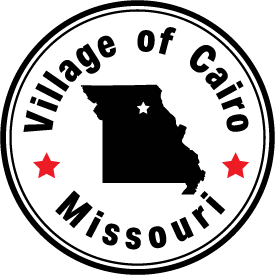 P O BOX 14CAIRO, MO 65239AGENDAOctober 19, 2020GuestsCall to OrderRoll CallApproval of MinutesExpendituresUnfinished BusinessConference Room CeilingBids for Snowplow for Skid LoaderPrather Avenue PaperworkAnnexationStreet Lights – Rose Drive, Keller Street, Prather AvenueOrdinance Regarding Board Trustee AttendanceOrdinance Regarding Setting Up Municipal CourtCandidates to Fill Steven Scherbring’s Open SeatAnnexationDrainage on Linda LaneOtherNew BusinessFunding for Sewer Improvements – Move to No Charge SystemOtherIV.	Adjourn